Окружающий мир					    3  апреля.Тема: в мире птиц.Цель: классификация птиц;прослушивание птичьих голосов;выполнение аппликации цыпленка.Домашнее задание: учебник с. 24-29;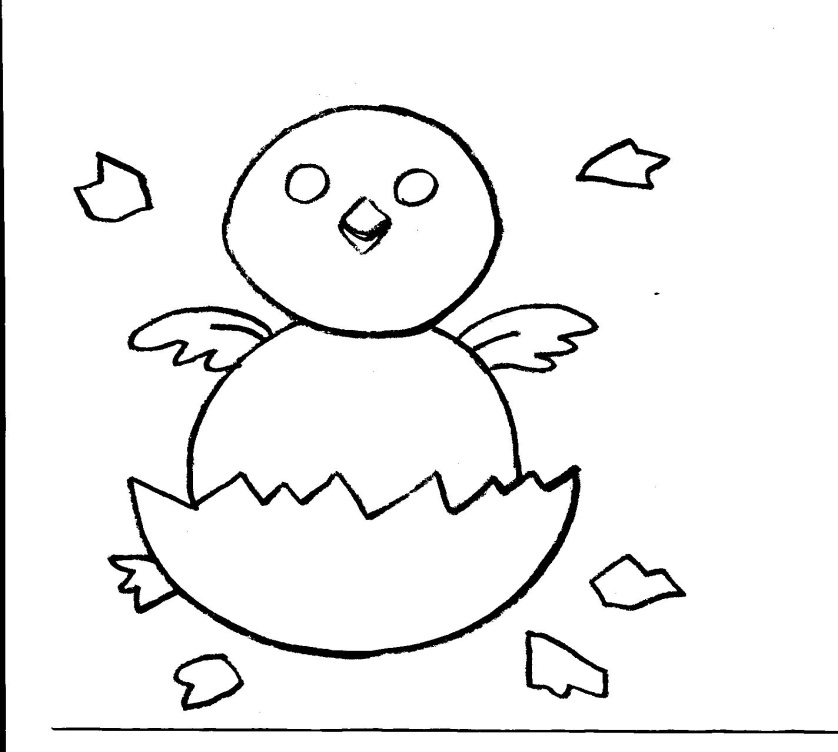 